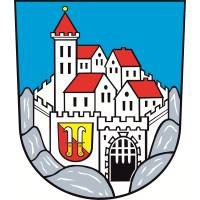 Město MikulovTechnická specifikace rozsahu prací„Mikulov, rekonstrukce veřejného osvětlení“Zdůvodnění záměru:Město Mikulov v současné době rozhodlo pro zpracování projektové dokumentace na rekonstrukci veřejného osvětlení ve městě Mikulově. 1) Geodetické doměření místa stavby:Součástí výzvy je i aktuální katastrální mapa města se zaměřením chodníků a zeleně. Vzhledem ke stáří zaměření (2016) se počítá, že bude nutné v určitých místech provést doměření skutečného stavu v závislosti na navržené síti rozvodů VO. Pro tento případ se počítá s doměřením 5000 bodů (včetně dopravy a vykreslení zaměření a dalších nezbytných úkonů). V případě že dle skutečnosti bude potřeba doměřit více bodu, bude se vycházet z ceny za jeden bod (cena za doměření/5000).2) Rozsah projektové dokumentace (dále jen PD)Rozsahem jde o převážnou část města (krom již zrekonstruovaných částí jako je sídliště, ulice Piaristů, 22.dubna, Nová a náměstí..). Jedná se o cca 900 světelných bodů (stávající stav).Součástí bude i připoložení chráničky pro budoucí vedení optického kabelu.Nové veřejné osvětlení bude navrženo dle standardů veřejného osvětlení města Mikulova dle přílohy č.5 výzvy.Jednotlivé komunikace budou zatříděny dle Základního plánu a generelu veřejného osvětlení města Mikulov viz. příloha č.6 výzvy.Součástí PD bude i světelný výpočet osvětlení v programu DIALux s ohledem na požadovanou osvětlenost a parametry světelné soustavy.Projekt bude rozdělen na 6 dílčích etap, části města podle elektroměrových rozvaděčů soustavy.Jednotlivé stavební objekty, a dokumentace budou členěny tak, aby bylo možné na jednotlivé části dle dotačních titulů žádat o případné dotace. 3) Dokumentaci pro vydání územního rozhodnutí (dále jen DUR)PD pro DUR bude vypracována dle zákona č. 183/2006 Sb., o územním plánování a stavebním řádu (dále jen „stavební zákon"), v souladu s vyhláškou č . 503/2006 Sb. v platném zněni. Zhotovitel zajistí projednání navrženého technického řešení. Toto projednáni je možné i formou zápisu z výrobního výboru.4) Inženýrská činnost ke sloučené dokumentaci pro územní rozhodnutí a stavebnímu povoleniPodání veškerých žádostí na DOSS a správce sítí dopravní a technické infrastruktury, jednání s nimi a získání kladných stanovisekPříprava smluv k věcnému břemeni, tak aby investor mohl zajistit souhlasy se stavbouVyplnění žádosti o vydání sloučeného územního rozhodnuti a stavebního povolení.5) Dokumentaci pro provedení stavbyProjektová dokumentace pro provedení stavby Včetně položkového a slepého rozpočtu